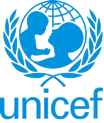 UNITED NATIONS CHILDREN’S FUNDGENERIC JOB PROFILE (GJP)I. Post InformationI. Post InformationJob Title: Programme AssociateSupervisor Title/ Level: VariousOrganizational Unit: ProgrammePost Location: UNICEF Mozambique, Maputo OfficeJob Level: G-6Job Profile No.: CCOG Code: 2A02Functional Code: PMAJob Classification Level: G-6II. Organizational Context and Purpose for the jobThe fundamental mission of UNICEF is to promote the rights of every child, everywhere, in everything the organization does — in programs, in advocacy and in operations. The equity strategy, emphasizing the most disadvantaged and excluded children and families, translates this commitment to children’s rights into action. For UNICEF, equity means that all children have an opportunity to survive, develop and reach their full potential, without discrimination, bias or favoritism. To the degree that any child has an unequal chance in life — in its social, political, economic, civic and cultural dimensions — her or his rights are violated. There is growing evidence that investing in the health, education and protection of a society’s most disadvantaged citizens — addressing inequity — not only will give all children the opportunity to fulfill their potential but also will lead to sustained growth and stability of countries. This is why the focus on equity is so vital. It accelerates progress towards realizing the human rights of all children, which is the universal mandate of UNICEF, as outlined by the Convention on the Rights of the Child, while also supporting the equitable development of nations.Purpose for the job: Under the supervision and guidance of the supervisor, the programme associate supports the respective section by carrying out a range of procedural, administrative, and operational tasks to help develop, implement and monitor their country programme, ensuring effective and timely delivery that is consistent with UNICEF rules and regulations.   III. Key functions, accountabilities and related duties/tasks Summary of key functions/accountabilities: Support to programme development, planning and executionSupport to monitoring and reporting of programme resultsSupport in resource mobilizationSupport in knowledge management and capacity buildingSupport to programme development, planning and executionResearches, analyzes, verifies, synthesizes and compiles qualitative and quantitative data and information from a variety of sources on subject matters relevant to the work of the section to facilitate preparation of reports, working papers and presentations.  Drafts letters, correspondence, and review project documents, work plans, budgets, and proposals on implementation arrangements. Organize, take notes and disseminate signed minutes of the programme Coordination meetings, and any other relevant meetings Carries out transactions in VISION ensuring programme results, activities and programme coding are as per annual work plans (AWPs), and makes amendments and alterations as per section revisions when necessary.Ensure archiving and maintenance of institutional knowledge of the PCU section, by maintaining Sharepoint sites updated and accurate.Support administratively all members of the section with providing assistance on logistics for travel arrangements, meetings, workshops, trainings, arrangements with ICT, quotations for events, translation services when needed. Support to monitoring and reporting of programme resultsPrepares monitoring and reporting information for supervisor on agreed performance indicators to drive more efficient management and accountability for results. Track key indicators for the PCU section. Monitors budgets and financial expenditures of section, ensuring compliance with UNICEF rules and regulations, keeping supervisor informed and advised on actions for decision and/or follow up. Monitor payments and contracts related to the section. Support in resource mobilizationResearches, analyzes, verifies, and synthesizes data and information in support of preparing reports pertaining to donors (both current and potential).  Researches, analyzes, verifies, and synthesizes data and information to assist in the preparation of periodic or ad-hoc financial reports relating to country office and donors to support the office in optimizing use of programme funds. Carries out transactions in VISION and Donor Reporting Portal pertaining to grants for his/her section such as registering grant allotments and tracking expiring programme grants and reports archiving. 4.  Support in knowledge management and capacity buildingResearches, analyzes, verifies and synthesizes information on best practices and lessons learnt to support knowledge development and capacity buildingSupports capacity development activities related to performance monitoring(E-tools), programme development, and related internal UNICEF systems/tools by preparing training materials and participating on exercises pertaining to programme processes and procedures which aim to build capacity of stakeholders.IV. Impact of Results The efficiency and effectiveness of the support provided by the programme associate to the development, implementation and monitoring of programmes/projects facilitates the delivery of concrete and sustainable results for the respective section, which in turn enhances the offices and UNICEF’s capacity in helping the most vulnerable women and children. V. Competencies and level of proficiency required (based on UNICEF Professional Competency Profiles)V. Competencies and level of proficiency required (based on UNICEF Professional Competency Profiles)Core Values Commitment Diversity and inclusionIntegrityCore competenciesCommunication (II)Working with people (II)Drive for results (II)Functional Competencies:Analyzing (II)Applying technical expertise (II)Planning and organizing (II)Following Instructions and Procedures (II)VI. Recruitment QualificationsVI. Recruitment QualificationsEducation:Completion of secondary education is required, preferably supplemented by technical or university courses related to the work of the organization. Experience:A minimum of six years of administrative or clerical work experience is required. Language Requirements:Fluency in English is required. Knowledge of another official UN language or local language of the duty station is considered as an asset. 